BUENAS PRÁCTICAS ASISTENCIALESTítulo:Autores: Defensa de la comunicación: Tipo de formato:  Ámbito del caso: Competencias:  Resumen máximo 300 palabrasObjetivos:Descripción buena práctica:ConclusionesAplicabilidad de los resultados en AP:Aspectos ético-legales: Remitir a: comunicaciones@fasamet.orgEspecificar en asunto del mail el Título de la comunicación.Obligatorio cumplimentar toda la documentación. 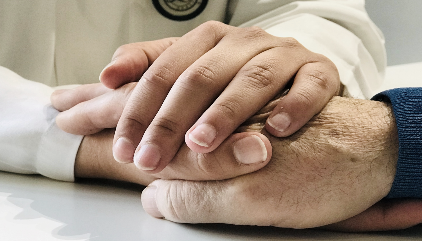 XXXIV CONGRESO ARAGONÉS DE ATENCIÓN PRIMARIANOMBRE (Apellidos, nombre)CENTRO TRABAJO